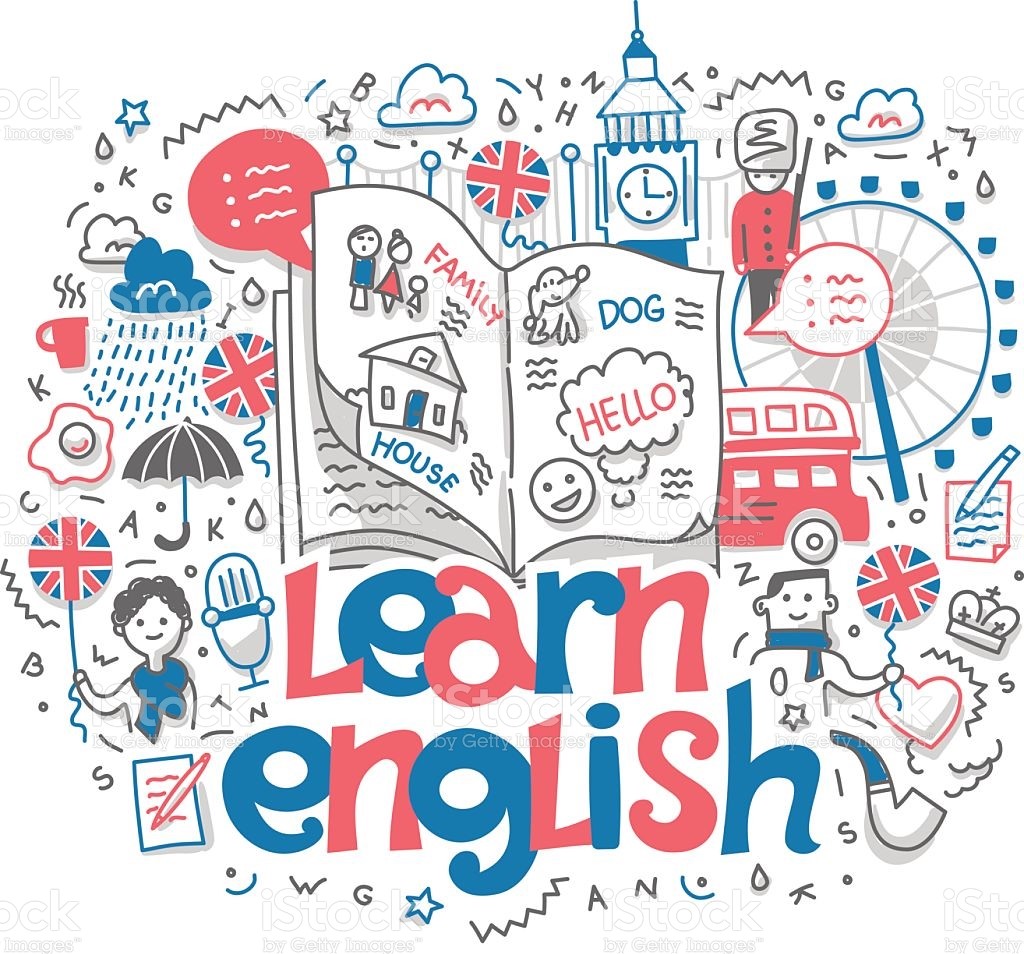 DEBATNÍ KROUŽEK(sPEAKER MASTER CLASS)CHCEŠ SE PŘESTAT BÁT MLUVIT NA VEŘEJNOSTI V ANGLICKÉM JAZYCE?CHCEŠ SI ZLEPŠIT SLOVNÍ ZÁSOBU?CHCEŠ SE NAUČIT PREZENTACE  V ANGLICKÉM JAZYCE ?PŘIDEJ SE K NAŠEMU DEBATNÍMU KROUŽKU S RODILÍM MLUVČÍM.ZDARMANÁŠ KURZ ZAČNE VE STŘEDU 16.6.2021OD 19:00 – 20:00SEJDEME SE V ZASEDACÍ MÍSTNOSTI NA OBECNÍM ÚŘADĚ.OBECNÍ ÚŘADBOUSÍN 47,798 61 DRAHANY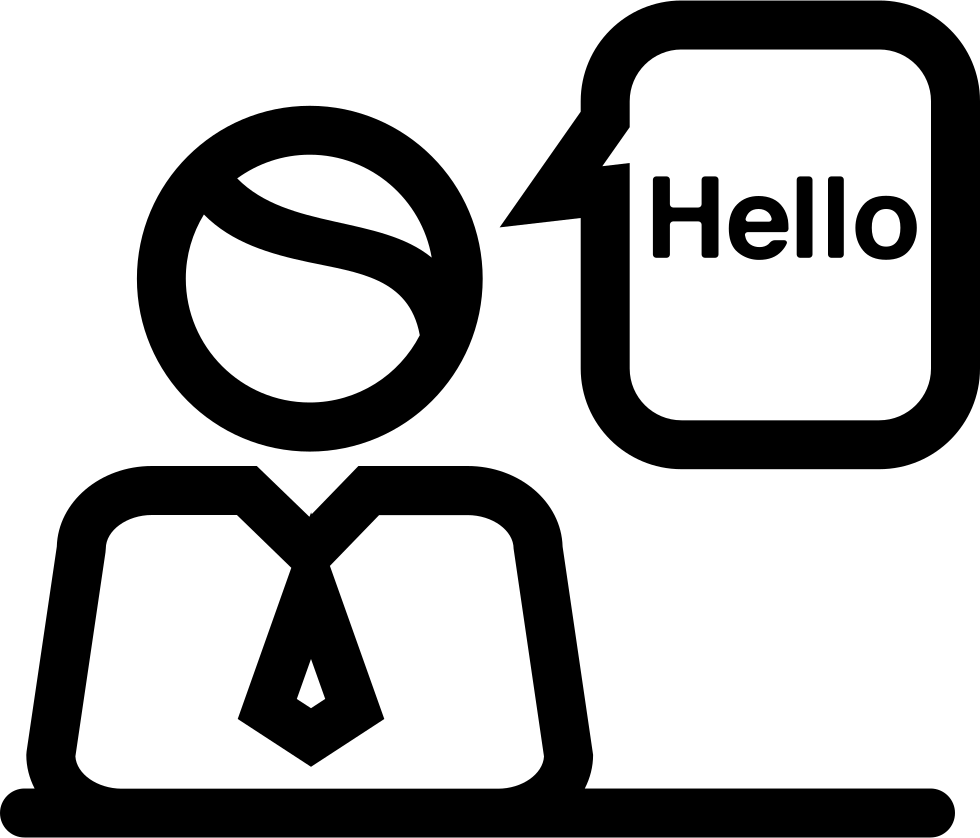 